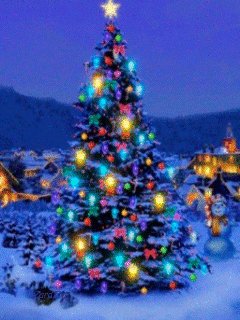 Torneo degli Auguri di Natale                      L’A.S.D Il Clubino Bridge Napoli Vi aspetta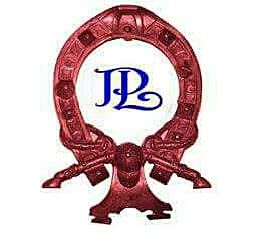               Martedì 18 dicembre alle ore 20.00 in via Luca Giordano 73Per festeggiare insieme il Natale con un Patton a sorteggioPremi in cesti Natalizi ed oggetti con doppia classifica (Patton e Mitchell)Costo torneo 10 euroIl torneo sarà allietato da una Lasagnata   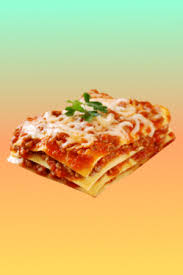                                          E’ gradita la prenotazioneStella Iovino  3201721736                                      Piera Cimmino 3281019922